PLANO DE TRABALHO DO/A ALUNO/A BOLSISTAPROGRAMA INSTITUCIONAL DE BOLSAS - PRECOrientações gerais para elaboração do plano de trabalho: o plano deverá seguir a estrutura deste modelo e deverá conter até seis (06) páginas. O texto deverá ser elaborado com fonte TIMES NEW ROMAN 12, alinhamento justificado e espaçamento simples entre linhas (exceto quando instruções específicas forem dadas para algum campo).* Docente que lecionar em mais de um curso de graduação, deve optar pelo curso cuja temática da ação mais se correlaciona.** Caso o/a coordenador/a do projeto seja Técnico/a Administrativo/a.RESUMO DO PLANO DE TRABALHO (Resumo referente ao plano de trabalho do/a bolsista).METODOLOGIA (Relatar apenas a metodologia pertinente às atividades que serão executadas pelo/a bolsista)RESULTADOS ESPERADOS (Descrever os resultados que tenham relação direta com atividades)CRONOGRAMA DE EXECUÇÃO#- Preencher somente os meses estipulados de vigência do edital. REFERÊNCIAS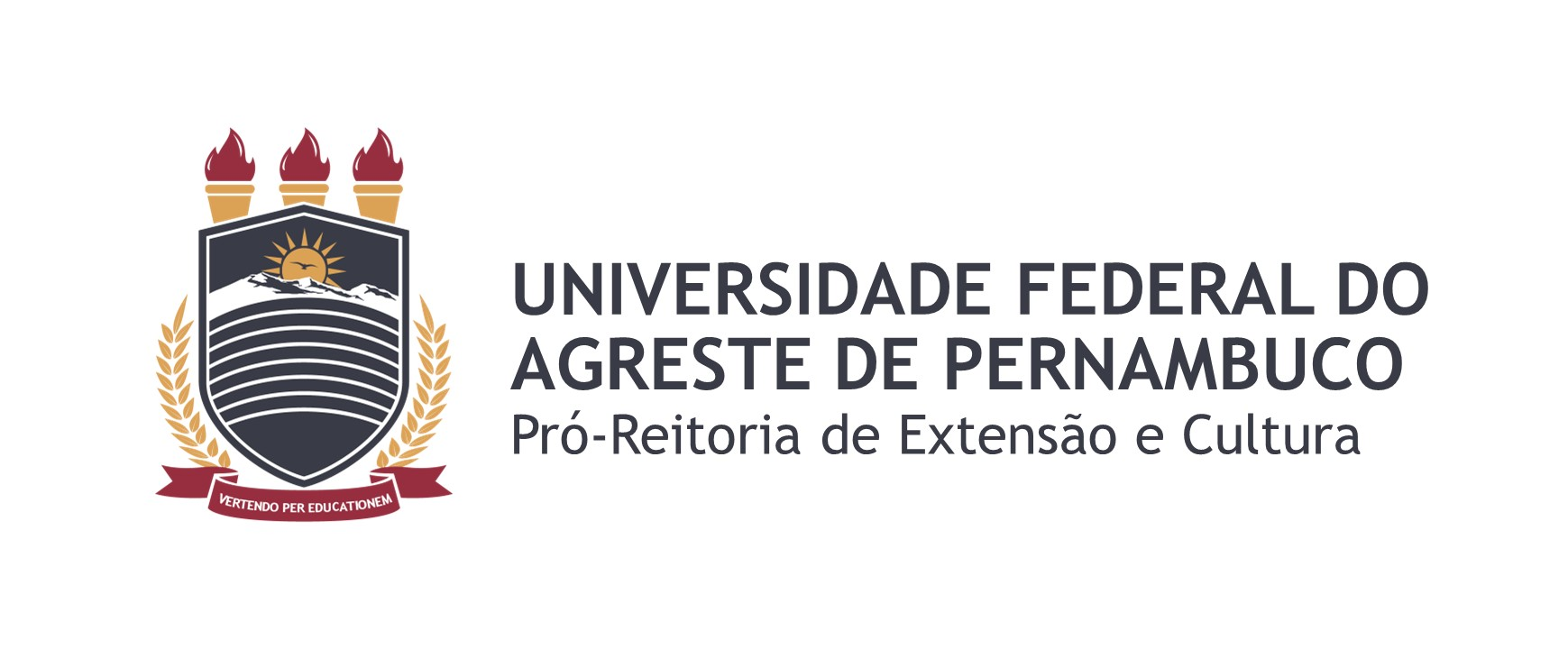 EDITAL:EDITAL:TÍTULO DO PROJETO: TÍTULO DO PROJETO: NOME DO/A BOLSISTA: NOME DO/A BOLSISTA: NOME DO/A COORDENADOR/A:NOME DO/A COORDENADOR/A:CURSO DE GRADUAÇÃO*/SETOR DE ATUAÇÃO** DO/A COORDENADOR/AAtividades do(a) aluno(a) bolsista(Descrever as atividades de acordo com os objetivos e metodologia proposta)Mês#Mês#Mês#Mês#Mês#Mês#Mês#Mês#Mês#Mês#Mês#Mês#Atividades do(a) aluno(a) bolsista(Descrever as atividades de acordo com os objetivos e metodologia proposta)1º2º3º4º5º6º7º8º9º10º11º12ºAssinatura do/a Aluno/a*Assinatura do/a Coordenador/a*